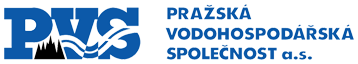 OBJEDNÁVKAOBJEDNÁVKAOBJEDNÁVKAčíslo:číslo:číslo:číslo:číslo:číslo:9-278/S7500/19/RSOBJEDNATELOBJEDNATELOBJEDNATELOBJEDNATELZhotovitelZhotovitelZhotovitelZhotovitelZhotovitelPražská vodohospodářská společnost a.s.Žatecká 110/2, 110 00 Praha 1IČ: 25656112DIČ: CZ25656112Zápis v OR 1.4.1998 je veden u Městského soudu v Praze oddíl B, vložka 5290Pražská vodohospodářská společnost a.s.Žatecká 110/2, 110 00 Praha 1IČ: 25656112DIČ: CZ25656112Zápis v OR 1.4.1998 je veden u Městského soudu v Praze oddíl B, vložka 5290Pražská vodohospodářská společnost a.s.Žatecká 110/2, 110 00 Praha 1IČ: 25656112DIČ: CZ25656112Zápis v OR 1.4.1998 je veden u Městského soudu v Praze oddíl B, vložka 5290Pražská vodohospodářská společnost a.s.Žatecká 110/2, 110 00 Praha 1IČ: 25656112DIČ: CZ25656112Zápis v OR 1.4.1998 je veden u Městského soudu v Praze oddíl B, vložka 5290SIDAT, spol. s r.o.Zbrojnická 220/4, 162 00 Praha 6-StřešoviceIČ: 00538264DIČ: CZ00538264SIDAT, spol. s r.o.Zbrojnická 220/4, 162 00 Praha 6-StřešoviceIČ: 00538264DIČ: CZ00538264SIDAT, spol. s r.o.Zbrojnická 220/4, 162 00 Praha 6-StřešoviceIČ: 00538264DIČ: CZ00538264SIDAT, spol. s r.o.Zbrojnická 220/4, 162 00 Praha 6-StřešoviceIČ: 00538264DIČ: CZ00538264SIDAT, spol. s r.o.Zbrojnická 220/4, 162 00 Praha 6-StřešoviceIČ: 00538264DIČ: CZ00538264Dodací lhůta: 09/2019Dodací lhůta: 09/2019Dodací lhůta: 09/2019Dodací lhůta: 09/2019Dodací lhůta: 09/2019Dodací lhůta: 09/2019Dodací lhůta: 09/2019Dodací lhůta: 09/2019Ze dne: 20.05.2019Ze dne: 20.05.2019Dopravní dispozice: ÚV KáranýDopravní dispozice: ÚV KáranýDopravní dispozice: ÚV KáranýDopravní dispozice: ÚV KáranýDopravní dispozice: ÚV KáranýDopravní dispozice: ÚV KáranýDopravní dispozice: ÚV KáranýDopravní dispozice: ÚV KáranýPlátce DPH: AnoPlátce DPH: AnoOBJEDNÁVÁMEOBJEDNÁVÁMEOBJEDNÁVÁMEOBJEDNÁVÁMEOBJEDNÁVÁMEOBJEDNÁVÁMEOBJEDNÁVÁMEOBJEDNÁVÁMEOBJEDNÁVÁMEOBJEDNÁVÁMEČíslo akce:1/7/S75/00Název akce:ÚV Káraný - VIS-optimalizace rychlosti, upgrade na SQL 2016   Na základě vaší nabídky č.00030-001-05-08_Rev02 ze dne 30.4.2019 u Vás objednáváme licence MS SQL Server a další SW práce na databázovém systému VIS na ÚV Káraný.Cena: nepřekročí 495.300,- Kč bez DPH a bude doložena kalkulacíTermín: do 16 týdnů od potvrzení objednávky, předpoklad nejpozději do konce 09/2019Číslo akce:1/7/S75/00Název akce:ÚV Káraný - VIS-optimalizace rychlosti, upgrade na SQL 2016   Na základě vaší nabídky č.00030-001-05-08_Rev02 ze dne 30.4.2019 u Vás objednáváme licence MS SQL Server a další SW práce na databázovém systému VIS na ÚV Káraný.Cena: nepřekročí 495.300,- Kč bez DPH a bude doložena kalkulacíTermín: do 16 týdnů od potvrzení objednávky, předpoklad nejpozději do konce 09/2019Číslo akce:1/7/S75/00Název akce:ÚV Káraný - VIS-optimalizace rychlosti, upgrade na SQL 2016   Na základě vaší nabídky č.00030-001-05-08_Rev02 ze dne 30.4.2019 u Vás objednáváme licence MS SQL Server a další SW práce na databázovém systému VIS na ÚV Káraný.Cena: nepřekročí 495.300,- Kč bez DPH a bude doložena kalkulacíTermín: do 16 týdnů od potvrzení objednávky, předpoklad nejpozději do konce 09/2019Číslo akce:1/7/S75/00Název akce:ÚV Káraný - VIS-optimalizace rychlosti, upgrade na SQL 2016   Na základě vaší nabídky č.00030-001-05-08_Rev02 ze dne 30.4.2019 u Vás objednáváme licence MS SQL Server a další SW práce na databázovém systému VIS na ÚV Káraný.Cena: nepřekročí 495.300,- Kč bez DPH a bude doložena kalkulacíTermín: do 16 týdnů od potvrzení objednávky, předpoklad nejpozději do konce 09/2019Číslo akce:1/7/S75/00Název akce:ÚV Káraný - VIS-optimalizace rychlosti, upgrade na SQL 2016   Na základě vaší nabídky č.00030-001-05-08_Rev02 ze dne 30.4.2019 u Vás objednáváme licence MS SQL Server a další SW práce na databázovém systému VIS na ÚV Káraný.Cena: nepřekročí 495.300,- Kč bez DPH a bude doložena kalkulacíTermín: do 16 týdnů od potvrzení objednávky, předpoklad nejpozději do konce 09/2019Číslo akce:1/7/S75/00Název akce:ÚV Káraný - VIS-optimalizace rychlosti, upgrade na SQL 2016   Na základě vaší nabídky č.00030-001-05-08_Rev02 ze dne 30.4.2019 u Vás objednáváme licence MS SQL Server a další SW práce na databázovém systému VIS na ÚV Káraný.Cena: nepřekročí 495.300,- Kč bez DPH a bude doložena kalkulacíTermín: do 16 týdnů od potvrzení objednávky, předpoklad nejpozději do konce 09/2019Číslo akce:1/7/S75/00Název akce:ÚV Káraný - VIS-optimalizace rychlosti, upgrade na SQL 2016   Na základě vaší nabídky č.00030-001-05-08_Rev02 ze dne 30.4.2019 u Vás objednáváme licence MS SQL Server a další SW práce na databázovém systému VIS na ÚV Káraný.Cena: nepřekročí 495.300,- Kč bez DPH a bude doložena kalkulacíTermín: do 16 týdnů od potvrzení objednávky, předpoklad nejpozději do konce 09/2019Číslo akce:1/7/S75/00Název akce:ÚV Káraný - VIS-optimalizace rychlosti, upgrade na SQL 2016   Na základě vaší nabídky č.00030-001-05-08_Rev02 ze dne 30.4.2019 u Vás objednáváme licence MS SQL Server a další SW práce na databázovém systému VIS na ÚV Káraný.Cena: nepřekročí 495.300,- Kč bez DPH a bude doložena kalkulacíTermín: do 16 týdnů od potvrzení objednávky, předpoklad nejpozději do konce 09/2019Číslo akce:1/7/S75/00Název akce:ÚV Káraný - VIS-optimalizace rychlosti, upgrade na SQL 2016   Na základě vaší nabídky č.00030-001-05-08_Rev02 ze dne 30.4.2019 u Vás objednáváme licence MS SQL Server a další SW práce na databázovém systému VIS na ÚV Káraný.Cena: nepřekročí 495.300,- Kč bez DPH a bude doložena kalkulacíTermín: do 16 týdnů od potvrzení objednávky, předpoklad nejpozději do konce 09/2019Číslo akce:1/7/S75/00Název akce:ÚV Káraný - VIS-optimalizace rychlosti, upgrade na SQL 2016   Na základě vaší nabídky č.00030-001-05-08_Rev02 ze dne 30.4.2019 u Vás objednáváme licence MS SQL Server a další SW práce na databázovém systému VIS na ÚV Káraný.Cena: nepřekročí 495.300,- Kč bez DPH a bude doložena kalkulacíTermín: do 16 týdnů od potvrzení objednávky, předpoklad nejpozději do konce 09/2019Zhotovitel bere na vědomí, že jsou-li v případě této objednávky naplněny podmínky zákona č. 340/2015 Sb., zákon o registru smluv, objednatel zveřejní tuto objednávku v Registru smluv dle uvedeného zákona, s čímž zhotovitel svým podpisem vyjadřuje souhlas.Podepsané objednávky (2x) oprávněnou osobou předá zhotovitel osobně nebo zašle na adresu objednatele k rukám.Zhotovitel bere na vědomí, že jsou-li v případě této objednávky naplněny podmínky zákona č. 340/2015 Sb., zákon o registru smluv, objednatel zveřejní tuto objednávku v Registru smluv dle uvedeného zákona, s čímž zhotovitel svým podpisem vyjadřuje souhlas.Podepsané objednávky (2x) oprávněnou osobou předá zhotovitel osobně nebo zašle na adresu objednatele k rukám.Zhotovitel bere na vědomí, že jsou-li v případě této objednávky naplněny podmínky zákona č. 340/2015 Sb., zákon o registru smluv, objednatel zveřejní tuto objednávku v Registru smluv dle uvedeného zákona, s čímž zhotovitel svým podpisem vyjadřuje souhlas.Podepsané objednávky (2x) oprávněnou osobou předá zhotovitel osobně nebo zašle na adresu objednatele k rukám.Zhotovitel bere na vědomí, že jsou-li v případě této objednávky naplněny podmínky zákona č. 340/2015 Sb., zákon o registru smluv, objednatel zveřejní tuto objednávku v Registru smluv dle uvedeného zákona, s čímž zhotovitel svým podpisem vyjadřuje souhlas.Podepsané objednávky (2x) oprávněnou osobou předá zhotovitel osobně nebo zašle na adresu objednatele k rukám.Zhotovitel bere na vědomí, že jsou-li v případě této objednávky naplněny podmínky zákona č. 340/2015 Sb., zákon o registru smluv, objednatel zveřejní tuto objednávku v Registru smluv dle uvedeného zákona, s čímž zhotovitel svým podpisem vyjadřuje souhlas.Podepsané objednávky (2x) oprávněnou osobou předá zhotovitel osobně nebo zašle na adresu objednatele k rukám.Zhotovitel bere na vědomí, že jsou-li v případě této objednávky naplněny podmínky zákona č. 340/2015 Sb., zákon o registru smluv, objednatel zveřejní tuto objednávku v Registru smluv dle uvedeného zákona, s čímž zhotovitel svým podpisem vyjadřuje souhlas.Podepsané objednávky (2x) oprávněnou osobou předá zhotovitel osobně nebo zašle na adresu objednatele k rukám.Zhotovitel bere na vědomí, že jsou-li v případě této objednávky naplněny podmínky zákona č. 340/2015 Sb., zákon o registru smluv, objednatel zveřejní tuto objednávku v Registru smluv dle uvedeného zákona, s čímž zhotovitel svým podpisem vyjadřuje souhlas.Podepsané objednávky (2x) oprávněnou osobou předá zhotovitel osobně nebo zašle na adresu objednatele k rukám.Zhotovitel bere na vědomí, že jsou-li v případě této objednávky naplněny podmínky zákona č. 340/2015 Sb., zákon o registru smluv, objednatel zveřejní tuto objednávku v Registru smluv dle uvedeného zákona, s čímž zhotovitel svým podpisem vyjadřuje souhlas.Podepsané objednávky (2x) oprávněnou osobou předá zhotovitel osobně nebo zašle na adresu objednatele k rukám.Zhotovitel bere na vědomí, že jsou-li v případě této objednávky naplněny podmínky zákona č. 340/2015 Sb., zákon o registru smluv, objednatel zveřejní tuto objednávku v Registru smluv dle uvedeného zákona, s čímž zhotovitel svým podpisem vyjadřuje souhlas.Podepsané objednávky (2x) oprávněnou osobou předá zhotovitel osobně nebo zašle na adresu objednatele k rukám.Zhotovitel bere na vědomí, že jsou-li v případě této objednávky naplněny podmínky zákona č. 340/2015 Sb., zákon o registru smluv, objednatel zveřejní tuto objednávku v Registru smluv dle uvedeného zákona, s čímž zhotovitel svým podpisem vyjadřuje souhlas.Podepsané objednávky (2x) oprávněnou osobou předá zhotovitel osobně nebo zašle na adresu objednatele k rukám.Upozornění: Nedílnou součástí daňového dokladu musí být kopie této objednávky, kalkulace ceny a protokol o rozsahu provedených činností / doklad o předání a převzetí díla potvrzený objednatelem. Bez těchto náležitostí bude daňový doklad vrácen zpět k doplnění.Upozornění: Nedílnou součástí daňového dokladu musí být kopie této objednávky, kalkulace ceny a protokol o rozsahu provedených činností / doklad o předání a převzetí díla potvrzený objednatelem. Bez těchto náležitostí bude daňový doklad vrácen zpět k doplnění.Upozornění: Nedílnou součástí daňového dokladu musí být kopie této objednávky, kalkulace ceny a protokol o rozsahu provedených činností / doklad o předání a převzetí díla potvrzený objednatelem. Bez těchto náležitostí bude daňový doklad vrácen zpět k doplnění.Upozornění: Nedílnou součástí daňového dokladu musí být kopie této objednávky, kalkulace ceny a protokol o rozsahu provedených činností / doklad o předání a převzetí díla potvrzený objednatelem. Bez těchto náležitostí bude daňový doklad vrácen zpět k doplnění.Upozornění: Nedílnou součástí daňového dokladu musí být kopie této objednávky, kalkulace ceny a protokol o rozsahu provedených činností / doklad o předání a převzetí díla potvrzený objednatelem. Bez těchto náležitostí bude daňový doklad vrácen zpět k doplnění.Upozornění: Nedílnou součástí daňového dokladu musí být kopie této objednávky, kalkulace ceny a protokol o rozsahu provedených činností / doklad o předání a převzetí díla potvrzený objednatelem. Bez těchto náležitostí bude daňový doklad vrácen zpět k doplnění.Upozornění: Nedílnou součástí daňového dokladu musí být kopie této objednávky, kalkulace ceny a protokol o rozsahu provedených činností / doklad o předání a převzetí díla potvrzený objednatelem. Bez těchto náležitostí bude daňový doklad vrácen zpět k doplnění.Upozornění: Nedílnou součástí daňového dokladu musí být kopie této objednávky, kalkulace ceny a protokol o rozsahu provedených činností / doklad o předání a převzetí díla potvrzený objednatelem. Bez těchto náležitostí bude daňový doklad vrácen zpět k doplnění.Upozornění: Nedílnou součástí daňového dokladu musí být kopie této objednávky, kalkulace ceny a protokol o rozsahu provedených činností / doklad o předání a převzetí díla potvrzený objednatelem. Bez těchto náležitostí bude daňový doklad vrácen zpět k doplnění.Upozornění: Nedílnou součástí daňového dokladu musí být kopie této objednávky, kalkulace ceny a protokol o rozsahu provedených činností / doklad o předání a převzetí díla potvrzený objednatelem. Bez těchto náležitostí bude daňový doklad vrácen zpět k doplnění.Vyřizuje:tel: 251 170 111Za objednatele:Razítko a podpis:Za objednatele:Razítko a podpis:Za objednatele:Razítko a podpis:Za objednatele:Razítko a podpis:Za zhotovitele:Razítko a podpis:Za zhotovitele:Razítko a podpis:Za zhotovitele:Razítko a podpis: